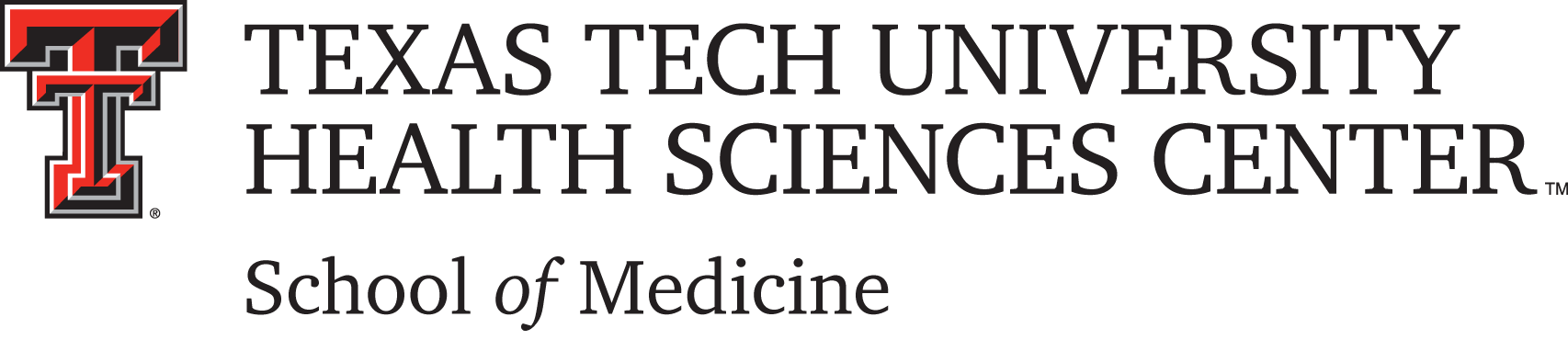 Please submit this application form along with the following to Jacob.Lovett@ttuhsc.eduTranscripts from MS1 Fall and MS1 SpringLetter of support from faculty mentor. Contents of this letter should include:Mentor’s commitment to the student’s scholarly activity (research project)Mentor’s evaluation of student’s academic performancePersonal approval of student’s desire for researchDistinction in Medical Research (DMR) Application Class of 2024 Deadline December 1, 2021; Class of 2025 Deadline October 1, 2022. Distinction in Medical Research (DMR) Application Class of 2024 Deadline December 1, 2021; Class of 2025 Deadline October 1, 2022. Distinction in Medical Research (DMR) Application Class of 2024 Deadline December 1, 2021; Class of 2025 Deadline October 1, 2022. Distinction in Medical Research (DMR) Application Class of 2024 Deadline December 1, 2021; Class of 2025 Deadline October 1, 2022. Student Name,  Email, and Phone:Faculty Mentor Name:Department:Title of project (continuation of MSSRP or new project):Title of project (continuation of MSSRP or new project):Title of project (continuation of MSSRP or new project):Title of project (continuation of MSSRP or new project):Title of project (continuation of MSSRP or new project):Proposed Specific Aims of Research Project (1 page, utilizing the NIH Specific Aims format)Need to include the following:BackgroundObjective(s)HypothesisMethodsExpected OutcomesWhile considering your research project, please discuss with your PI if your current research (if you have any) or PI’s current research is suitable to expand into work adequate for the DMR curriculum. The program is designed to give you plenty of time to begin work on a project that meets all requirements if necessary.If you did not participate in the MSSRP session, please attach to your application all research files that would qualify as a sufficient substitute. This special condition only applies to Class 2024 students who have performed research outside of the mandatory MSSRP requirement. Proposed Specific Aims of Research Project (1 page, utilizing the NIH Specific Aims format)Need to include the following:BackgroundObjective(s)HypothesisMethodsExpected OutcomesWhile considering your research project, please discuss with your PI if your current research (if you have any) or PI’s current research is suitable to expand into work adequate for the DMR curriculum. The program is designed to give you plenty of time to begin work on a project that meets all requirements if necessary.If you did not participate in the MSSRP session, please attach to your application all research files that would qualify as a sufficient substitute. This special condition only applies to Class 2024 students who have performed research outside of the mandatory MSSRP requirement. Proposed Specific Aims of Research Project (1 page, utilizing the NIH Specific Aims format)Need to include the following:BackgroundObjective(s)HypothesisMethodsExpected OutcomesWhile considering your research project, please discuss with your PI if your current research (if you have any) or PI’s current research is suitable to expand into work adequate for the DMR curriculum. The program is designed to give you plenty of time to begin work on a project that meets all requirements if necessary.If you did not participate in the MSSRP session, please attach to your application all research files that would qualify as a sufficient substitute. This special condition only applies to Class 2024 students who have performed research outside of the mandatory MSSRP requirement. Proposed Specific Aims of Research Project (1 page, utilizing the NIH Specific Aims format)Need to include the following:BackgroundObjective(s)HypothesisMethodsExpected OutcomesWhile considering your research project, please discuss with your PI if your current research (if you have any) or PI’s current research is suitable to expand into work adequate for the DMR curriculum. The program is designed to give you plenty of time to begin work on a project that meets all requirements if necessary.If you did not participate in the MSSRP session, please attach to your application all research files that would qualify as a sufficient substitute. This special condition only applies to Class 2024 students who have performed research outside of the mandatory MSSRP requirement. Proposed Specific Aims of Research Project (1 page, utilizing the NIH Specific Aims format)Need to include the following:BackgroundObjective(s)HypothesisMethodsExpected OutcomesWhile considering your research project, please discuss with your PI if your current research (if you have any) or PI’s current research is suitable to expand into work adequate for the DMR curriculum. The program is designed to give you plenty of time to begin work on a project that meets all requirements if necessary.If you did not participate in the MSSRP session, please attach to your application all research files that would qualify as a sufficient substitute. This special condition only applies to Class 2024 students who have performed research outside of the mandatory MSSRP requirement. Student Acknowledgement:Student Acknowledgement:Student Acknowledgement:Student Acknowledgement:Student Acknowledgement:I accept the responsibility of completing all research duties entailed in the DMR curriculum and I agree to present information related to this project during all required DMR events.                                                           Student Signature	DateI accept the responsibility of completing all research duties entailed in the DMR curriculum and I agree to present information related to this project during all required DMR events.                                                           Student Signature	DateI accept the responsibility of completing all research duties entailed in the DMR curriculum and I agree to present information related to this project during all required DMR events.                                                           Student Signature	DateI accept the responsibility of completing all research duties entailed in the DMR curriculum and I agree to present information related to this project during all required DMR events.                                                           Student Signature	DateI accept the responsibility of completing all research duties entailed in the DMR curriculum and I agree to present information related to this project during all required DMR events.                                                           Student Signature	DateFaculty Acknowledgement:Faculty Acknowledgement:Faculty Acknowledgement:Faculty Acknowledgement:Faculty Acknowledgement:I accept the responsibility of promoting a meaningful research experience for the student, discerning appropriate institutional approval, and ensuring that the student has appropriate training prior to the start of the program.  I have met with the student and covered the program requirements, including specific aims, expectations, and attendance requirements. I have written a recommendation for the student’s admission into the Distinction in Medical Research program and am aware of the support expected of a faculty mentor. Faculty Signature	DateI accept the responsibility of promoting a meaningful research experience for the student, discerning appropriate institutional approval, and ensuring that the student has appropriate training prior to the start of the program.  I have met with the student and covered the program requirements, including specific aims, expectations, and attendance requirements. I have written a recommendation for the student’s admission into the Distinction in Medical Research program and am aware of the support expected of a faculty mentor. Faculty Signature	DateI accept the responsibility of promoting a meaningful research experience for the student, discerning appropriate institutional approval, and ensuring that the student has appropriate training prior to the start of the program.  I have met with the student and covered the program requirements, including specific aims, expectations, and attendance requirements. I have written a recommendation for the student’s admission into the Distinction in Medical Research program and am aware of the support expected of a faculty mentor. Faculty Signature	DateI accept the responsibility of promoting a meaningful research experience for the student, discerning appropriate institutional approval, and ensuring that the student has appropriate training prior to the start of the program.  I have met with the student and covered the program requirements, including specific aims, expectations, and attendance requirements. I have written a recommendation for the student’s admission into the Distinction in Medical Research program and am aware of the support expected of a faculty mentor. Faculty Signature	DateI accept the responsibility of promoting a meaningful research experience for the student, discerning appropriate institutional approval, and ensuring that the student has appropriate training prior to the start of the program.  I have met with the student and covered the program requirements, including specific aims, expectations, and attendance requirements. I have written a recommendation for the student’s admission into the Distinction in Medical Research program and am aware of the support expected of a faculty mentor. Faculty Signature	Date